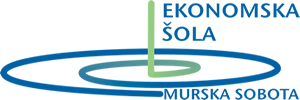 SREDNJA ŠOLA IN GIMNAZIJADatum: 23. 5. 2023RAZPORED IZPITOVZa program TrgovecTOREK, 30. 5. 2023Izpiti iz ŠPORTNE VZGOJE pri Suzani SEPob 8.00 uri v telovadnici šoleTOREK, 30. 5. 2023Izpiti iz INTERESNIH DEJAVNOSTI pri Jožefu RITUPERJUUstni izpiti iz TEHNIČNEGA IN OSTALEGA BLAGA (TOB) pri Jožefu RITUPERJUob 9.00 uri v učilnici P31SREDA, 31. 5. 2023Pisni izpiti iz SLOVENŠČINE pri Lari PUHANob 8.00 uri v učilnici P32Ustni izpiti iz SLOVENŠČINE pri Lari PUHANob 9.35 uri v učilnici P32ČETRTEK, 1. 6. 2023Ustni izpiti iz PRAKTIČNEGA IZOBRAŽEVANJA PRI DELODAJALCU (PUD) pri Jožefu RITUPERJUob 9.35 uri v učilnici P32Darko Petrijan, ravnatelj